SREDA, 13.5.2020 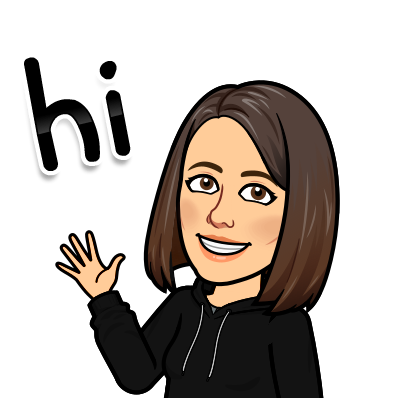 Ne pozabi.Še vedno imaš čas opraviti BRALNO ZNAČKO. Nikoli ni prepozno. Potrudi se in opravi naloge za ŠPORTNO ZNAČKO, ki je tema tega tedna pri športu.ZMOREM, ČE HOČEM.Poglej si KRATEK FILM, kaj zmorejo živali.https://www.youtube.com/watch?v=RG9TMn1FJzc SLOVENSKI JEZIK (1 URA) Navodila za tvoje delo: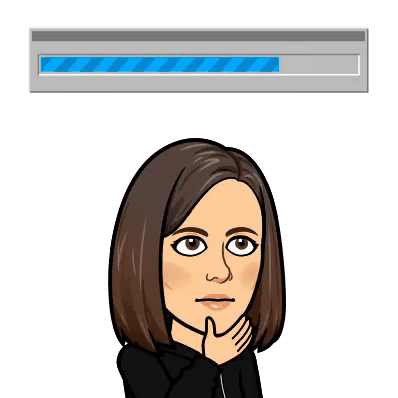 Znaš brati vozni red? Poizkusi in USTNO preveri spodnje trditve, ki se nanašajo na vozni red na sliki: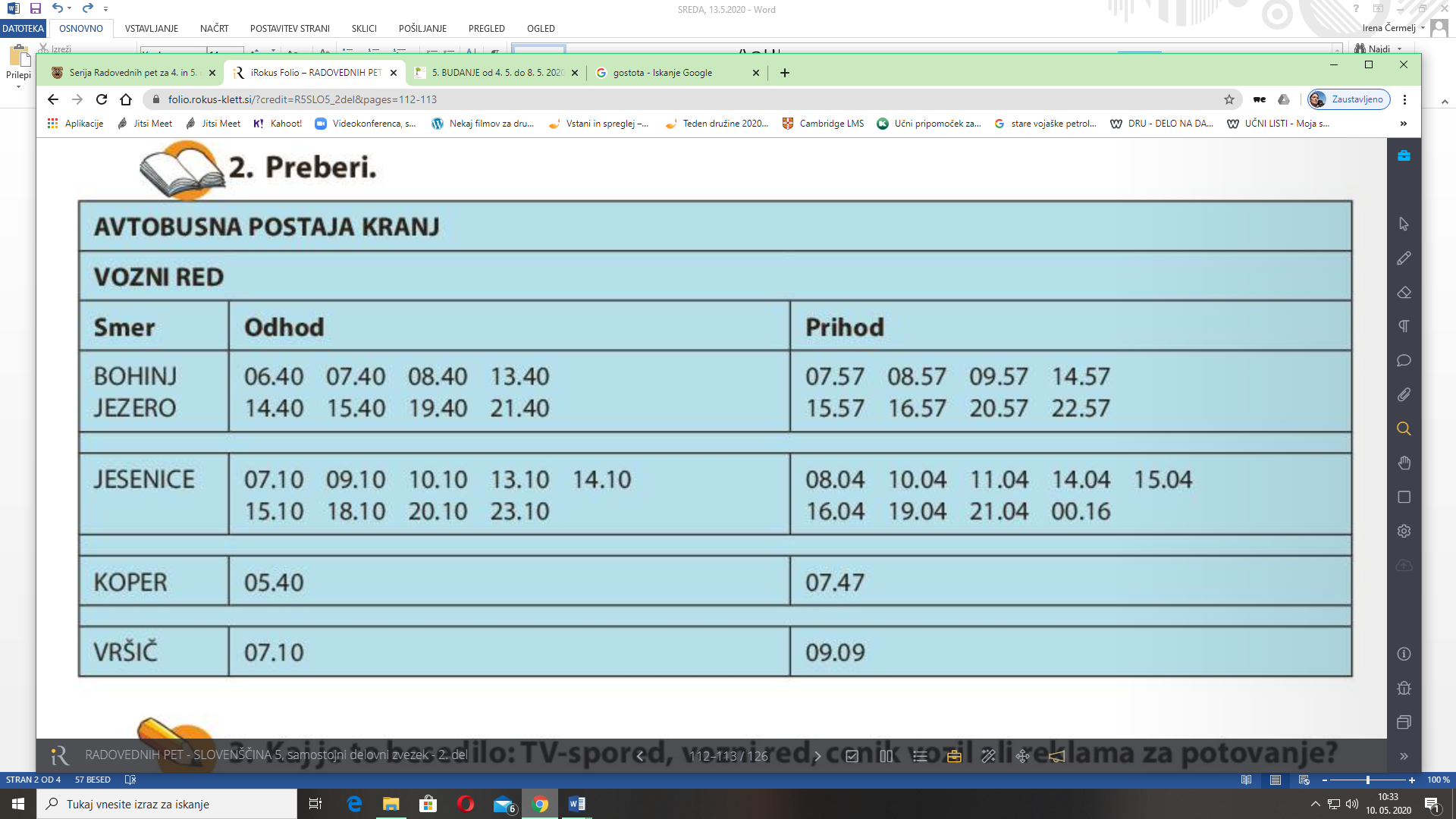 Ta vozni red je objavljen v mestu Kranj.            DRŽI        NE DRŽIAvtobus iz Kranja pelje proti Kopru ob 5.40.      DRŽI        NE DRŽIAvtobus za Jesenice odpelje iz Kranja ob 9.10  in prispe na Jesenice ob 10.04.                         DRŽI        NE DRŽIZa Vršič pelje le en avtobus.                            DRŽI        NE DRŽIZa Bohinj pelje zadnji avtobus ob 21.40.           DRŽI        NE DRŽIZdaj pa lahko rešiš naloge v DZ str. 113, 114 (ne 11.nal.) in 115.DRUŽBA (2 uri) Navodila za tvoje delO:Veliko smo se naučili o Republiki Sloveniji (njeni ureditvi, njenih prebivalcih, njeni učlanitvi v EU).Preizkusi svoje znanje s KVIZOM v priponki ppt REPUBLIKA SLOVENIJA.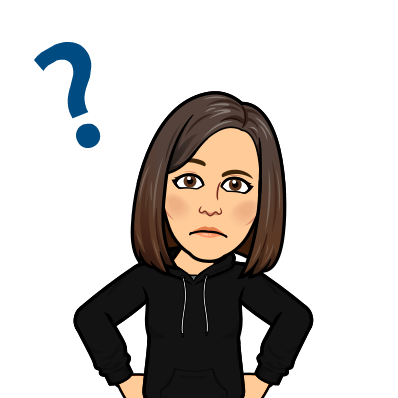 Preizkusimo svoje znanje preko VIDEO KLICA (povezavo dobite pet minut pred srečanjem na mail):SKUPINA (SREDA, 13.5. OB 12.00 URI)JAKOB, IZET, AURORA, NEŽA, GAL, TIMOTEJ J., MARIJASKUPINA (SREDA, 13.5. OB 13.00 URI)NEJA, FILIP, ERMINA, JULIJA Š., TIM, DAVID, LUKA K.SKUPINA (ČETRTEK, 14.5. OB 12.00 URI)ROK, ALEKSANDER, NADINA, NEJA, LUKA G., BOR, IZAKSKUPINA (ČETRTEK, 14.5. OB 13.URI)NIHAT, LEA, JULIJA Ž., MARK, TIM, TIMOTEJ S., ŠPORT (1 ura) Navodila za tvoje delo:Nazadnje si se preizkusil v udarcu žoge z nogo. Gotovo si bil uspešen. Pošlji mi svojo fotografijo in podatek, kako uspešen si bil.Danes se boš preizkusil v sonožnem preskakovanju kolebnice.Oglej si posnetek, ki prikazuje nekaj napotkov za pravilno sonožno preskakovanje kolebnice:https://www.youtube.com/watch?v=6ftxfwdAcC4Tvoja naloga: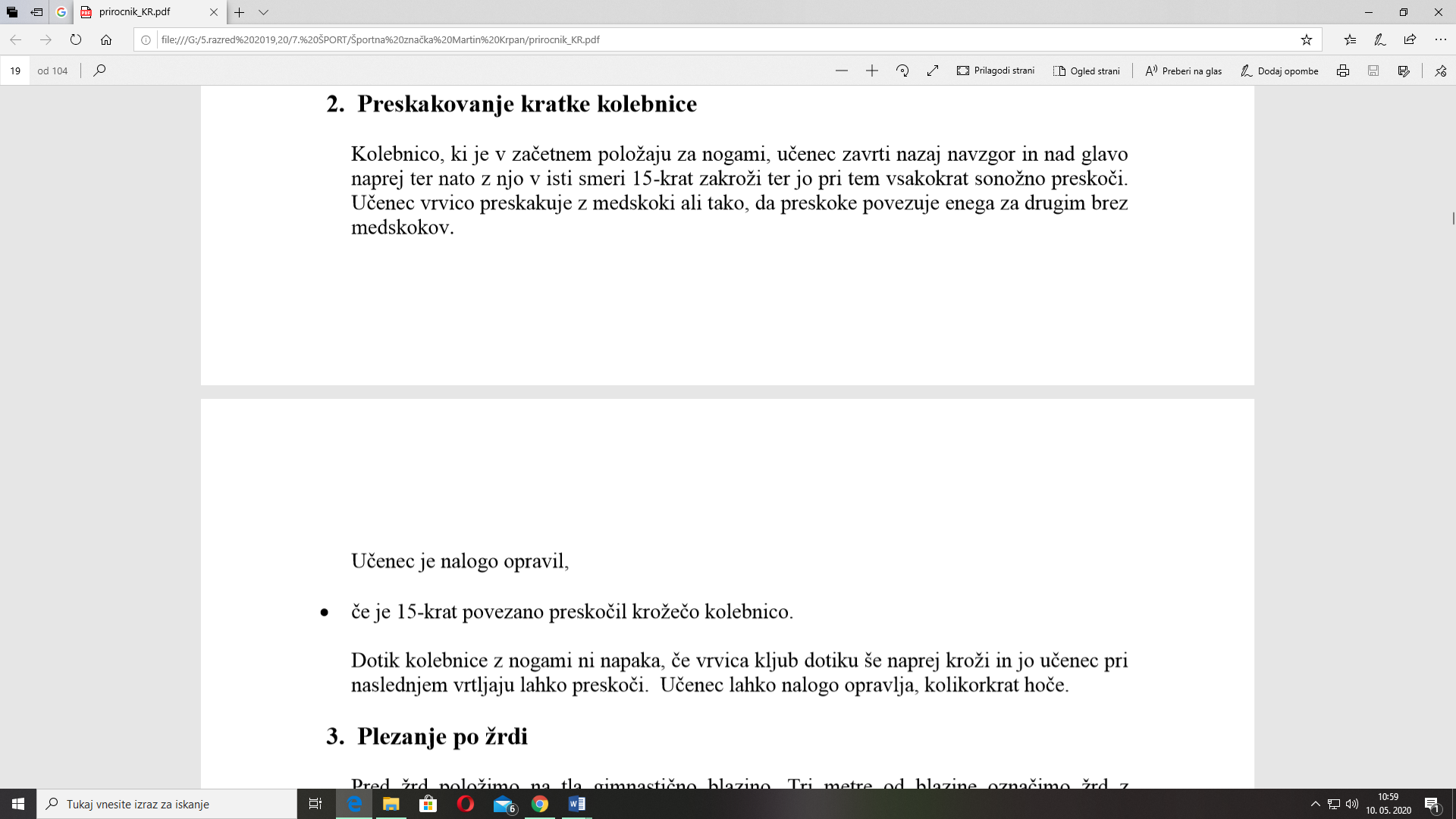 Vzemi kolebnico (vrv)  in se preizkusi v izzivu. Ko ti bo naloga uspela, pošlji sliko in podatek, kakšen je bil tvoj rezultat (št. uspešnih preskokov).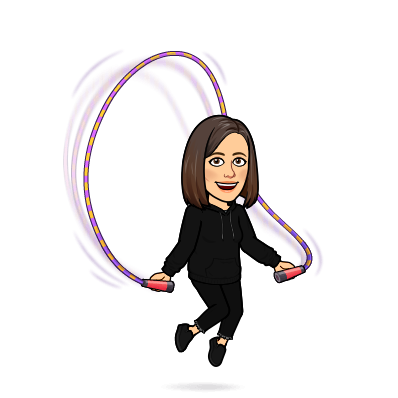 @ Pošlji dokaz o opravljeni nalogi do srede, 20.5.2020. DODATNI POUK (1 ura) Navodila za tvoje delo:Reši kviz za bistre glave in dobil boš geslo.KVIZ ZA BISTRE GLAVE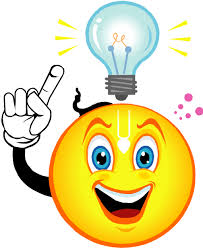 Pozdravljeni dragi učenci. Trenutno smo v takšnih časih, da smo vsi doma, zato smo vam pripravili en lušten kviz za krajšanje časa.Pod vsakim vprašanjem je podan le en pravilen odgovor. Če boš ugotovil vse pravilne odgovore, boš na koncu dobil pravilno geslo. Črko pred pravilnim odgovorom po vrsti prepiši v spodnje kvadrate. Geslo si lahko tudi izpišeš na kakšen bel list ali v beležko. Uspešno reševanje! Katera tekoča snov na Zemlji je nujno potrebna za življenje?      J)  VODA      K)  NAFTA      O)  SOKKako se imenujejo organi, ki jih imajo ribe, da lahko dihajo pod vodo? 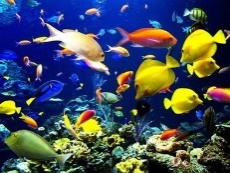 T)  PLJUČAA)  ŠKRGEZ)  PLAVUTIKatera je skupna beseda za goske, kokoši ali race?O)  SESALCIZ)  PERJADP)  PTICE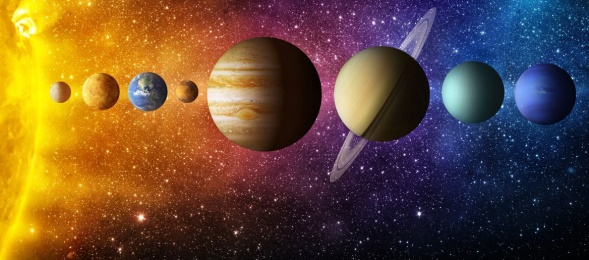 S katero napravo opazujemo vesolje? T) STETOSKOPOMS) TELESKOPOMU) STROBOSKOPOMIz česa so oblaki?  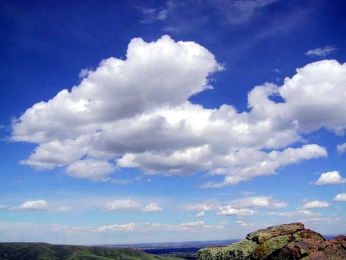 IZ MORSKE PENET)   IZ ELEKTRIKEE)   IZ VODEKako se imenuje dolg slonji nos?P)   OKLIT)   ROGM)  RILECIz česa so ljudje v kameni dobi izdelovali orodje in orožje?L)   IZ PAPIRJAK)   IZ ŽELEZAB)   IZ KAMNAKako imenujemo plasti ledu, ki plavajo v polarnih morjih?F)  LEDENE PLASTI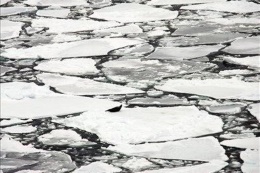 I)   LEDENE PLOŠČE K)  LEDENE GORES katerim delom telesa kameleon lovi hrano?H)  Z ROKAMI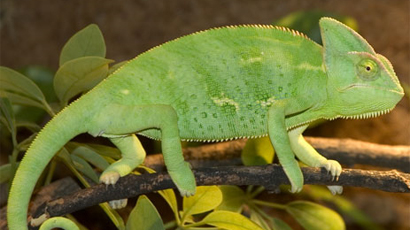 D)  Z NOGAMIS)  Z JEZIKOM Koliko barv je v mavrici?G)  2T)  7J)  15Kam odvržemo pločevinko, ko ločujemo smeti?T)  MED PAPIRR)  MED EMBALAŽOZ)  MED STEKLOKako imenujemo živali, ki ne jedo mesa?K)  RASTLINCIO)  MEDOJEDCIA)  RASTLINOJEDCIKatero barvo dobimo, če zmešamo modro in rdečo?G)  VIJOLIČASTOZ)   RUMENOT)   ZELENOKako se imenuje samec race? 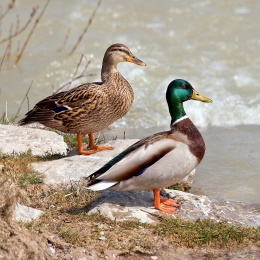 H)  RAČJEKL)  RACAKU)  GOSAKČe je prvi letni čas zima, na katerem mestu je potem poletje? U)  4. MESTU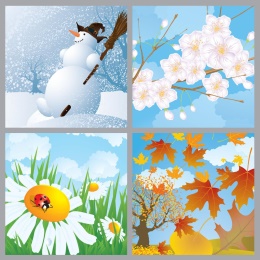 A)  3. MESTUG)  2. MESTUKako se imenuje samica bika?D)  BIKICAV)  KRAVAO)  KOBILAKako se imenuje veliko glasbilo, na katerem so črne in bele tipke? 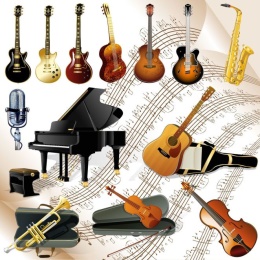 L)  VIOLINAA)  KLAVIRT)  KITARA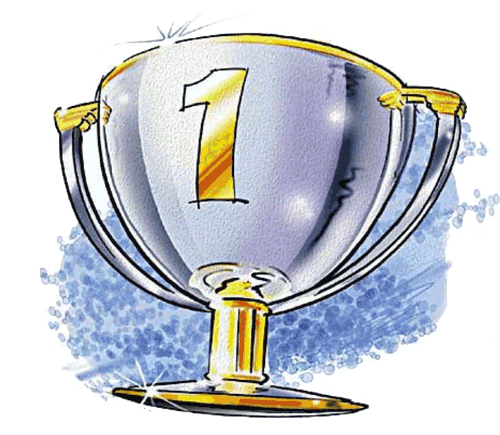 Čestitam, uspelo ti je. Če je geslo nepravilno, se o kakšnem odgovoru posvetuj s starši, sestro ali bratom.SLOVENSKI JEZIK (1)ČEMU BEREMO VOZNI REDDZ str. 112- 115DRUŽBA (2)PONOVIMO IN UTRDIMO ZNANJE O REPUBLIKI SLOVENIJIKviz ppt REPUBLIKA SLOVENIJAŠPORT (1 URA)PRESKAKOVANJE KOLEBNICEza športno značko MARTIN KRPAN